附件4 红歌演唱与舞蹈创作评分表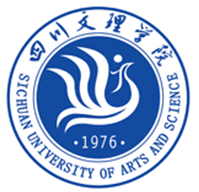 思想政治理论课实践教学成果红歌演唱与舞蹈创作评分表创作说明与作品介绍一、简要描述本作品的主题及内容（500字）××××××××××××××××××××××××××××××××（四号仿宋，不加粗）二、简要描述本作品创作及构思过程（500字）××××××××××××××××××××××××××××××××（四号仿宋，不加粗）三、简要描述在本作品创作过程中的趣闻轶事（500字）××××××××××××××××××××××××××××××××（四号仿宋，不加粗）四、简要描述在本作品创作过程中所面临的具体困难及相应解决办法（500字）××××××××××××××××××××××××××××××××（四号仿宋，不加粗）作品名称作品名称学    院学    院专业班级专业班级诚信承诺我保证认真完成红歌演唱与舞蹈创作拍摄任务，合理分工，诚信创作。签名/学号：诚信承诺我保证认真完成红歌演唱与舞蹈创作拍摄任务，合理分工，诚信创作。签名/学号：诚信承诺我保证认真完成红歌演唱与舞蹈创作拍摄任务，合理分工，诚信创作。签名/学号：诚信承诺我保证认真完成红歌演唱与舞蹈创作拍摄任务，合理分工，诚信创作。签名/学号：诚信承诺我保证认真完成红歌演唱与舞蹈创作拍摄任务，合理分工，诚信创作。签名/学号：诚信承诺我保证认真完成红歌演唱与舞蹈创作拍摄任务，合理分工，诚信创作。签名/学号：评分标准评分标准评分标准评分标准评分标准评分标准17-20歌曲内容健康向上，符合思政主题；声音洪亮、协和，吐字清晰，配合默契；具有较强的表现力和感染力。画面自然舒适，构图均衡，无画面抖动；无声音吵杂混乱、音量忽高忽低现象。歌曲内容健康向上，符合思政主题；声音洪亮、协和，吐字清晰，配合默契；具有较强的表现力和感染力。画面自然舒适，构图均衡，无画面抖动；无声音吵杂混乱、音量忽高忽低现象。歌曲内容健康向上，符合思政主题；声音洪亮、协和，吐字清晰，配合默契；具有较强的表现力和感染力。画面自然舒适，构图均衡，无画面抖动；无声音吵杂混乱、音量忽高忽低现象。舞蹈内容健康向上，符合思政主题；动作优美，衔接流畅，富有韵律感，感染力和表现力强；表演完整、连贯，节奏处理准确，能与音乐自然融合；情绪饱满、表情生动。舞蹈内容健康向上，符合思政主题；动作优美，衔接流畅，富有韵律感，感染力和表现力强；表演完整、连贯，节奏处理准确，能与音乐自然融合；情绪饱满、表情生动。14-16歌曲内容健康向上，符合思政主题；声音洪亮、协和，各声部配合基本默契；具有一定的表现力和感染力。画面基本自然舒适，无画面抖动；无声音吵杂混乱。歌曲内容健康向上，符合思政主题；声音洪亮、协和，各声部配合基本默契；具有一定的表现力和感染力。画面基本自然舒适，无画面抖动；无声音吵杂混乱。歌曲内容健康向上，符合思政主题；声音洪亮、协和，各声部配合基本默契；具有一定的表现力和感染力。画面基本自然舒适，无画面抖动；无声音吵杂混乱。舞蹈内容健康向上，符合思政主题；动作优美，衔接流畅，具有一定的感染力和表现力；表演完整、连贯，节奏处理准确，情绪饱满、表情生动。舞蹈内容健康向上，符合思政主题；动作优美，衔接流畅，具有一定的感染力和表现力；表演完整、连贯，节奏处理准确，情绪饱满、表情生动。10-13歌曲内容基本健康向上，符合思政主题；各声部配合不够默契；表现力和感染力略显不足。画面有轻微抖动；有声音吵杂。歌曲内容基本健康向上，符合思政主题；各声部配合不够默契；表现力和感染力略显不足。画面有轻微抖动；有声音吵杂。歌曲内容基本健康向上，符合思政主题；各声部配合不够默契；表现力和感染力略显不足。画面有轻微抖动；有声音吵杂。舞蹈内容基本健康向上，符合思政主题；动作不够优美，感染力和表现力略显不足；节奏处理不够准确。舞蹈内容基本健康向上，符合思政主题；动作不够优美，感染力和表现力略显不足；节奏处理不够准确。5-9歌曲内容符合思政主题；各声部配合一般；表现力和感染力不足。画面抖动；声音吵杂； 歌曲内容符合思政主题；各声部配合一般；表现力和感染力不足。画面抖动；声音吵杂； 歌曲内容符合思政主题；各声部配合一般；表现力和感染力不足。画面抖动；声音吵杂； 舞蹈内容基本符合思政主题；表演不熟练；节奏处理不够准确。舞蹈内容基本符合思政主题；表演不熟练；节奏处理不够准确。0-4歌曲主题不突出，思想不健康，配合混乱。歌曲主题不突出，思想不健康，配合混乱。歌曲主题不突出，思想不健康，配合混乱。主题不突出，思想不健康，配合混乱主题不突出，思想不健康，配合混乱